Авторы сказочных героев “Эколят” – друзей и защитников природыЗотов Владимир Валентинович, руководитель Всероссийских природоохранных социально-образовательных проектов «Эколята-Дошколята», «Эколята» и «Молодые защитники Природы», сопредседатель Совета по сохранению природного наследия нации в Совете Федерации, заместитель исполнительного директора по развитию и связям с федеральными и региональными органами власти Сенаторского клуба Совета Федерации, член межведомственной Рабочей группы по вопросам экологического просвещения в Российской Федерации при Минприроды России, детский писатель, член Союза писателей России, кандидат педагогических наук, академик Международной академии наук педагогического образования и Международной педагогической академии.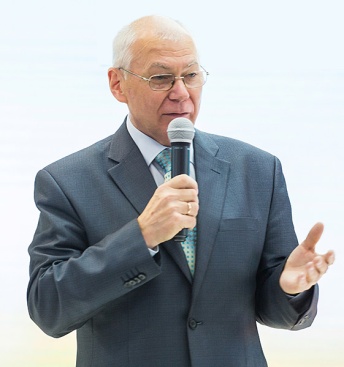 Зотова Татьяна Владимировна, соруководитель природоохранных социально-образовательных проектов «Эколята-Дошколята», «Эколята» и «Молодые защитники Природы», член Экспертно-координационного совета по развитию экологического и дополнительного образования на территории субъектов Российской Федерации, кандидат педагогических наук, академик Международной академии наук педагогического образования, член Союза журналистов России, автор учебного пособия “Азбука Природолюбия”.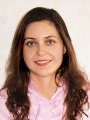 Подружиться с Природой, понять и полюбить её помогут тебе весёлые сказочные герои “Эколята” – друзья и защитники Природы. Они родились в лесу, знают про него всё или почти всё. У них много друзей, приятелей и просто знакомых. Конечно, как и все дети, они иногда любят пошалить.Шалун ©Давайте познакомимся с ними поближе. Итак, самым озорным и шкодливым, без сомнения, является Шалун. Он любит веселые игры, которых знает великое множество. Он все время стремится узнать что-то новое и неизвестное, его жёлтая шапочка с торчащим дубовым листочком постоянно мелькает то тут, то там. К своей яркой шапочке Шалун подобрал синие башмачки, перчатки и шарфик.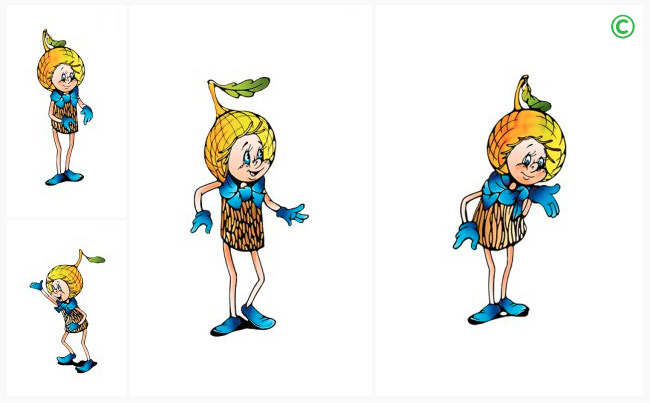 Умница ©Самая серьёзная, пожалуй, Умница в розовой шапочке, с двумя забавными косичками. Она носит зеленую юбочку, зеленый воротничок, желтые перчатки, темно-розовые башмачки. Умница много знает и рассказывает своим друзьям интересные истории, потому что любит читать. Нет-нет, только не надо думать, что она всегда поступает правильно и знает ответы на все вопросы. Просто из всех малышей она самая старшая, и это всё объясняет.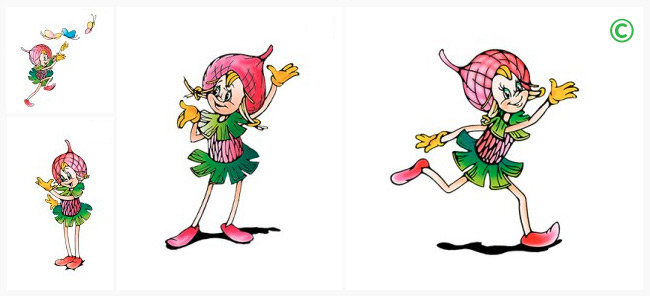 Тихоня ©Младшего брата-жёлудя, который носит оранжевую шапочку, темно-розовые ботинки, зеленые перчатки и такого же цвета воротничок из дубовых листьев, бордовый пояс, зовут Тихоней. Он и вправду довольно тихий и скромный, даже скорее стеснительный. Но это нисколько не мешает ему всячески поддерживать старшего брата – Шалуна – не только во всех его проказах, но и полезных делах. А ещё Тихоня очень любит цветы, поэтому перед домиком геройчиков он разбил чудесный цветник.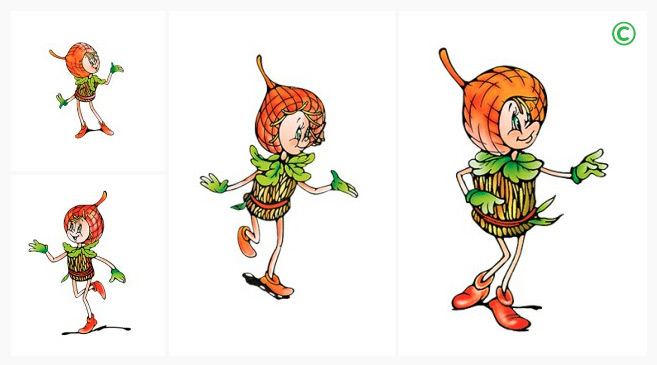 Елочка ©У малышей-желудей есть подруга – веселая и общительна Елочка. Она носит бордовую шапочку и такие же башмачки, желтые перчатки и маленькую брошку-шишечку на платье. Она часто заходит к малышам в гости, чтобы поиграть, поговорить о том, о сём.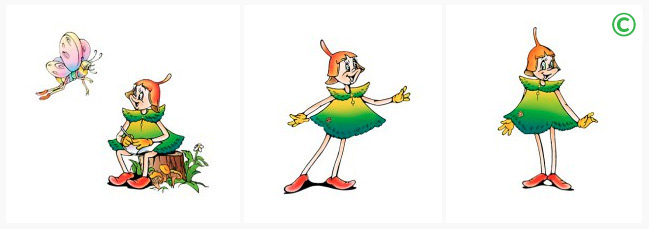 Все вместе геройчики берегут и охраняют лес, заботятся о его обитателях. Они помогут тебе ближе узнать Природу, подружиться с ней и полюбить её.